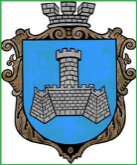 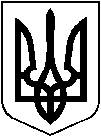           УКРАЇНАм. Хмільник Вінницької областіРОЗПОРЯДЖЕННЯМІСЬКОГО ГОЛОВИВід “ 19” грудня  2017р.                                                                                 №497-рПро удосконалення публічності та прозорості бюджетного процесу в місті Хмільнику  З метою забезпечення відкритого доступу жителів Хмільницької територіальної громади  до інформації про використання коштів бюджету міста, забезпечення дотримання виконавчими органами міської ради принципу бюджетної публічності та прозорості, ураховуючи рекомендації учасників «круглого столу», проведеного 1 грудня 2017 року в рамках реалізації проекту «Міський бюджет – бачу, розумію, контролюю», що реалізується Хмільницькою районною громадською організацією «ПРАВО» в партнерстві з виконавчим комітетом Хмільницької міської ради, керуючись Законом України «Про відкритість використання публічних коштів», Законом України «Про доступ до публічної інформації»,  ст.ст. 42,59  Закону України "Про місцеве самоврядування в Україні":Підтримати рекомендації учасників «круглого столу» в рамках реалізації проекту «Міський бюджет – бачу, розумію, контролюю», що реалізується Хмільницькою районною громадською організацією «ПРАВО»  в партнерстві з виконавчим комітетом Хмільницької міської ради, щодо  оприлюднення у Розділі «Новини» на офіційному веб-сайті міста  www.ekhmilnyk.gov.ua інформації про використання коштів міського бюджету. Забезпечити щотижневе оприлюднення в Розділі «Новини» на офіційному веб-сайті міста  www.ekhmilnyk.gov.ua інформації про використання коштів міського бюджету.  Визначити відділ інформаційної діяльності та комунікацій із громадськістю міської ради (Мазур Н.П.) – відповідальним за оприлюднення інформації про використання коштів міського бюджету на офіційному веб-сайті міста. Затвердити Порядок та форму оприлюднення інформації на офіційному веб-сайті міста про використання коштів міського бюджету, що додаються.  Це розпорядження набуває чинності з 01.01.2018 року. Контроль за виконанням цього розпорядження покласти на керуючого справами  виконавчого комітету міської ради С.П.Маташа.Міський голова 								С.Б.Редчик	С.П.МаташА.В.Сташко 	Н.П.Мазур Н.А.Буликова В.В.Дорох ЗАТВЕРДЖЕНО 							розпорядженням  міського головивід 19. 12.2017р.  №497-р ПОРЯДОК оприлюднення інформації на офіційному веб-сайті міста  www.ekhmilnyk.gov.ua про використання коштів міського бюджету Для оприлюднення інформації у Розділі «Новини» на офіційному веб-сайті міста www.ekhmilnyk.gov.ua  Хмільницька районна громадська організація «ПРАВО» (за згодою), на підставі даних Єдиного веб-порталу використання публічних коштів «Є-data», щопонеділка до 12.00 год. узагальнює та надсилає інформацію про використання коштів міського бюджету електронною поштою на адресу відділу інформаційної діяльності та комунікацій із громадськістю міської ради vnpol_miskrada@ukr.netПісля письмового погодження інформації про використання коштів бюджету міста із керуючим справами виконавчого комітету міської ради відділ інформаційної діяльності та комунікацій із громадськістю міської ради до 17.30 год. цього робочого дня оприлюднює інформацію про використання коштів бюджету міста у Розділі «Новини» на офіційному веб-сайті міста www.ekhmilnyk.gov.uaМіський голова 								      С.Б.РедчикЗАТВЕРДЖЕНО 							розпорядженням  міського головивід 19. 12.2017р.  №497-р ФОРМАоприлюднення інформації на офіційному веб-сайті міста  www.ekhmilnyk.gov.ua про використання коштів міського бюджету Міський голова 								     С.Б.РедчикДатаСумаПлатникОдержувачПризначення платежу